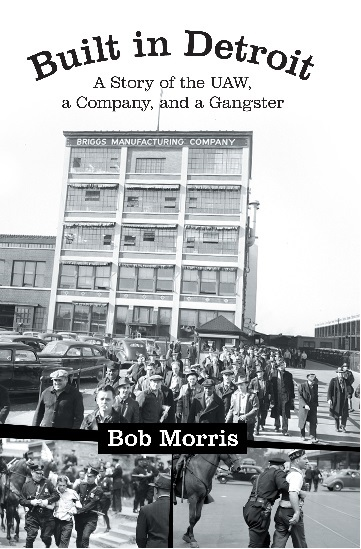 THURSDAY DECEMBER 11  6:00 PM  WARREN CIVIC CONFERENCE ROOMPlease call to register 586-574-4564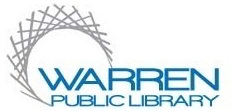 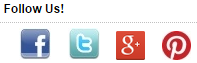 